Консультация – предупреждение об интенсивности метеорологических явлений на территории Республики Татарстан 17 июля 2023 г., понедельник 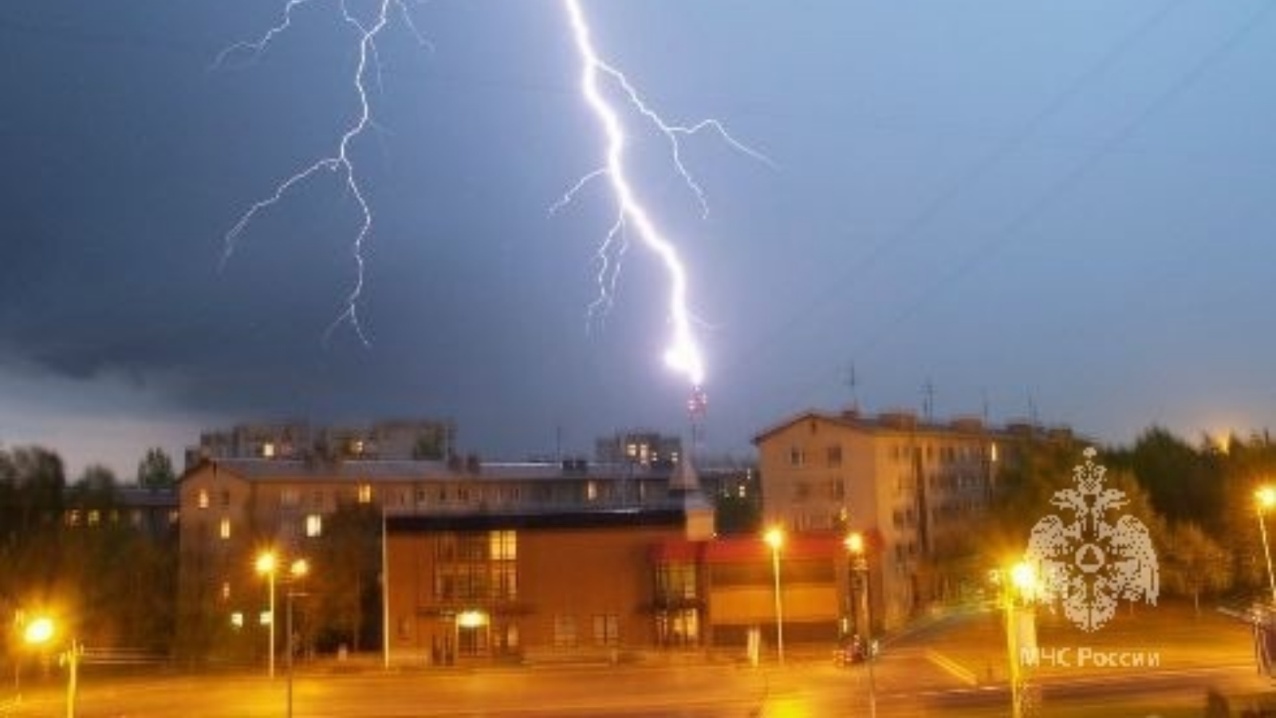 Уважаемые граждане! От ФГБУ «Управление по гидрометеорологии и мониторингу окружающей среды Республики Татарстан» поступила:Консультация – предупреждениеоб интенсивности метеорологических явлений с  09 час. до 21 час. 18 июля 2023 г.       Днем и вечером 18 июля 2023 г. на территории Республики Татарстан и в г. Казани местами ожидаются грозы и кратковременные усиления ветра 15-20 м/с.      Главное управление МЧС России по Республике Татарстан информирует:При усилении ветра:1. Рекомендуем ограничить выход из зданий, находиться в помещениях. Важно не оставлять без присмотра детей.2. Если сильный ветер застал Вас на улице, рекомендуем укрыться в подземных переходах или подъездах зданий. Не стоит прятаться от сильного ветра около стен домов, так как с крыш возможно падение шифера и других кровельных материалов. Это же относится к остановкам общественного транспорта, недостроенным зданиям.3. На улице следует держаться подальше от рекламных щитов, вывесок, дорожных знаков, линий электропередач.4. Нельзя находиться вблизи крупных деревьев, а также парковать рядом с ними автотранспорт – сорванные ветром сучья могут представлять большую опасность.
5. Смертельно опасно при сильном ветре стоять под линией электропередач и подходить к оборвавшимся электропроводам.6. Опасность могут представлять выбитые стекла, падающие из окон верхних этажей, а также элементы кровли и лепного декора, сорванные ветром. Подобная угроза возрастает вблизи строящихся или ремонтируемых зданий.7. Все окна домов необходимо плотно закрыть, убрать с балконов и лоджий предметы, которые могут выпасть наружу.8. Необходимо держаться как можно дальше от окон в жилом или рабочем помещении.При грозе:Если вы застигнуты грозой, будучи на велосипеде или мотоцикле, непременно прекратите движение и переждите грозу на расстоянии примерно 30 метров от своего транспортного средства. Не стоит продолжать и поездку на автомобиле, поскольку не исключены нарушения в работе электроники. Следует остановиться, закрыть окна машины и переждать ненастье.Если во время грозы вы находитесь на открытой местности, рекомендуется лечь на землю (в песчаный или каменистый грунт), по возможности в низине. Важно, чтобы рядом с вами не было реки, озера или пруда, поскольку вода – хороший проводник, а удар молнии распространяется в радиусе 100 метров от водоема.Водителям быть предельно внимательными при дорожном движении.Пешеходам соблюдать повышенную осторожность при переходе через автотрассы и при нахождении вблизи них.По возможности откажитесь от поездок на дальние расстояния.       В случае любой беды вы всегда можете обратиться на единый номер вызова экстренных служб – 8 (84346) 21-7-25 «101,112». Звонки принимаются круглосуточно с городских и мобильных телефонов